Chinese fishery research 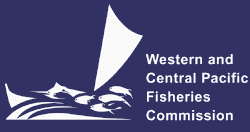 SCIENTIFIC COMMITTEENINETEENTH REGULAR SESSIONKoror, Palau16 – 24 August 2023LIST OF DOCUMENTSWCPFC-SC19-2023/06 (Rev.0)August 2023MEETING INFORMATIONGENERAL PAPERSSCIENCE-RELATED DOCUMENTS PRESENTED AT WCPFC18DATA AND STATISTICS THEME STOCK ASSESSMENT THEME MANAGEMENT ISSUES THEMEECOSYSTEM AND BYCATCH MITIGATION THEMERESEARCH PROJECTSANNUAL REPORT – PART 1NGO and OthersPRESENTATIONS (Refer to SC19 website)WCPFC-SC19-2023-01Meeting notice and informationWCPFC-SC19-2023-02Provisional agendaWCPFC-SC19-2023-03Provisional annotated agenda/ Provisional theme agendaWCPFC-SC19-2023-04Provisional online discussion forum topicsWCPFC-SC19-2023-05Indicative schedule WCPFC-SC19-2023-06List of Documents WCPFC-SC19-2023-07Provisional agenda for Heads of Delegation meeting WCPFC-SC19-2023-08Provisional agenda for the WCPFC Pacific Marine Specimen Bank Steering Committee Meeting WCPFC-SC19-2023-09Provisional agenda for the Pacific Tuna Tagging Programme Steering Committee Meeting WCPFC-SC19-2023-10Provisional agenda for the Japan Trust Fund Steering Committee MeetingGENERAL PAPERS – Working PapersGENERAL PAPERS – Working PapersSC19-GN-WP-01P. Williams and T. Ruaia. Overview of tuna fisheries in the Western and Central Pacific Ocean, including economic conditions – 2022SC19-GN-WP-02IATTC. The Tuna Fishery in the Eastern Pacific Ocean in 2022SC19-GN-WP-03ISC. Report of the 23rd Meeting of the International Scientific Committee for Tuna and Tuna-like Species in the North Pacific Ocean SC19-GN-WP-04Secretariat. Memorandum of Understanding (MOU) between WCPFC and NPFCSC19-GN-WP-05Secretariat. Memorandum of Understanding (MOU) between SPRFMO and WCPFCSC19-GN-WP-06Secretariat. Future Operations of the Scientific CommitteeODF T01SC19-GN-WP-07Secretariat. Terms of reference for proposed projects for 2024-2026GN-WP-04Secretariat. Intersessional activities of the Scientific CommitteeGENERAL PAPERS – Information PapersGENERAL PAPERS – Information PapersSC19-GN-IP-01WCPFC Secretariat and SPC-OFP. Issues arising from the CommissionSC19-GN-IP-02WCPFC Secretariat and SPC-OFP. Intersessional activities of the Scientific CommitteeSC19-GN-IP-03Secretariat. Cooperation with other organizationsWCPFC19-2022-10SPC-OFP. Evaluations to support decisions on the WCPO skipjack tuna target reference point based upon the 2022 stock assessmentWCPFC19-2022-11A_rev1SPC-OFP. Updates to management procedure evaluations for WCPO skipjack and PIMPLE since SMD01WCPFC19-2022-11BSPC-OFP. WCPO Skipjack management procedure dry run (SC18-MI-WP03) - Information PaperWCPFC19-2022-11CSPC-OFP. SSP response to EU request at the SKJ SWG of WCPFC19 v3WCPFC19-2022-12SPC-OFP. WCPO bigeye and yellowfin TRP evaluations (with updated 2022 skipjack assessment results)WCPFC19-2022-13_rev1SPC-OFP. Evaluation of CMM 2021-01: tropical tuna measureWCPFC19-2022-15SPC-OFP. Further analyses to inform discussions on South Pacific albacore objectives and the TRPWCPFC19-2022-16SPC-OFP. Updates on management procedure evaluations for south Pacific albacore since SMD01WCPFC19-2022-IP02_rev1SPC-OFP. The western and central Pacific tuna fishery: 2021 Overview and status of stocksWCPFC19-2022-IP06SPC-OFP. Trends in the South Pacific albacore longline and troll fisheries (Update of SC18-2022-MI-IP01 and TCC18-202-IP08)WCPFC19-2022-IP08SPC-OFP. Catch and effort data summaries to support discussions on the new South-west Pacific Swordfish CMMWCPFC19-2022-IP09SPC-OFP. Southwest Pacific swordfish projections (WCPFC18-2021-20)ST THEME – Working PapersST THEME – Working PapersSC19-ST-WP-01P Williams. Scientific data available to the Western and Central Pacific Fisheries CommissionSC19-ST-WP-02T. Peatman and S. Nicol. Summary of bycatch in WCPFC longline fisheries at a regional scale, 2003–2021SC19-ST-WP-03Australia. Proposal from Australia for additional or amended data fields for collection within WCPFCSC19-ST-WP-04C. Heberer and D. Itano. TNC and Tunago Electronic Monitoring Transshipment Vessel Research ProjectSC19-ST-WP-05PNA and Tokelau. FAD Minimum Data Fields to be Recorded by WCPFC Vessel OperatorsST THEME – Information PapersST THEME – Information PapersSC19-ST-IP-01SPC-OFP. Estimates of annual catches in the WCPFC statistical areaSC19-ST-IP-02A. Panizza, P. Williams, C. Falasi, E. Loganimoce and E. Schneiter. Status of observer data managementSC19-ST-IP-03T. Peatman, P. Williams and S. Nicol. Project 60: Progress towards Achieving SC18 RecommendationsODF T02SC19-ST-IP-04J. Macdonald, P. Williams, F. Roupsard, C. Sanchez, L. Bell, S-K Chang, R. Contreras, M. Ghergariu, M. Hosken, S. Hoyle, S. N. Cuu, T. Park, J. Potts, E. Schneiter, S. Nicol. Project 90 update: Better data on fish weights and lengths for scientific analysesODF T03SC19-ST-IP-05Tim Park. Training observers for elasmobranch biological sampling (Project 109)ODF T05SC19-ST-IP-06SPC-OFP. Project 114 Update: Progress in improving Cannery Receipt Data for WCPFC scientific workODF T06SC19-ST-IP-07SPC-OFP. Tables of coverage levels for operational data fields submitted to the WCPFCSC19-ST-IP-08I. C. Tanangonan, M. B. Demo-os, J. S. Jara, A. C. Dickson and R. V. Ramiscal. Group Seine Operations of Philippine Flagged Vessels in High Seas Pocket Number 1 (HSP1)SC19-ST-IP-09IWG-ROP. Work Priorities and Method of Communication for the IWG-ROPSC19-ST-IP-10SA THEME – Working PapersSA THEME – Working PapersSC19-SA-WP-01André E. Punt, Mark N. Maunder, and James N. Ianelli. Independent review of recent WCPO yellowfin tuna assessmentODF T04SC19-SA-WP-02P. Hamer. J. Macdonald, J. Potts, T. Vidal, T. Teears, I. Senina. Review and analyses to inform conceptual models of population structure and spatial stratification of bigeye and yellowfin tuna assessments in the Western and Central Pacific OceanSC19-SA-WP-03T. Teears, J. Day, N. Ducharme-Barth, J. Hampton, A. Magnusson, S. McKechnie, T. Peatman, J. Scutt-Phillips, P. Williams, P. Hamer. CPUE analysis and data inputs for the 2023 bigeye and yellowfin tuna assessments in the WCPO SC19-SA-WP-04A. Magnusson, J. Day, T. Teears, J. Hampton, N. Davies, C. Castillo Jordán, T. Peatman, R. Scott, J. Scutt Phillips , S. McKechnie, F. Scott, N. Yao, G. Pilling P. Williams, P. Hamer. Stock assessment of yellowfin tuna in the Western and Central Pacific Ocean: 2023SC19-SA-WP-05J. Day, A. Magnusson, T. Teears, J. Hampton, N. Davies, C. Castillo Jordan, T. Peatman, R. Scott, J. Scutt Phillips, S. McKechnie, F. Scott, N. Yao, G. Pilling, P. Williams, P. Hamer. Stock assessment of bigeye tuna in the western and central Pacific Ocean – 2023SC19-SA-WP-06S. Hare, G. Pilling, and P. Williams. A compendium of fisheries indicators for target tuna stocks in the WCPFC Convention AreaSC19-SA-WP-07C. Castillo Jordán, J. Hampton, T. Teears, P. Hamer. Follow up work on 2022 skipjack assessment recommendationsSC19-SA-WP-08ISC Albacore Working Group. Stock Assessment of Albacore Tuna in the North Pacific Ocean In 2023SC19-SA-WP-09ISC Billfish Working Group. Stock Assessment Report for Swordfish (Xiphias Gladius) in the North Pacific through 2021SC19-SA-WP-10P. Neubauer, K. Kim, K. Large and S. Brouwer. Project 108: Analysing potential inputs to the 2024 stock assessment of Western and Central Pacfic silky shark (Carcharhinus falciformis)SC19-SA-WP-11ISC Billfish Working Group. Stock Assessment Report for Striped Marlin (Kajikia audax) in the Western and Central North Pacific Ocean through 2020SC19-SA-WP-12P. Neubauer, K. Kim, T. A’mar and K. Large. Addressing uncertainty in WCPFC stock assessments: Review and recommendations from WCPFC Project 113SC19-SA-WP-13SPC-OFP and CSIRO.  Progress towards a Close-Kin-Mark-Recapture application to South Pacific Albacore (Project 100c)SC19-SA-WP-14G. Pilling, J. Day, P. Hamer, J. Hampton, A. Magnusson, T. Teears, P. Williams. Options to address time challenges in the review of WCPFC stock assessment inputs.SC19-SA-WP-15SPC-OFP. Draft Tuna Assessment Research Plan (TARP) for ‘key’ tuna species assessments in the WCPO, 2023-2026SC19-SA-WP-16S. Brouwer and P Hamer. Draft billfish research plan (Project 112)SC19-SA-WP-17SPC-OFP. Concept note for a new EU supported study on the reproductive biology of yellowfin tunaODF T07SA THEME – Information PapersSA THEME – Information PapersSC19-SA-IP-01P. Hamer. Report from the SPC Pre-assessment Workshop – April 2023SC19-SA-IP-02N. Davies, D. Fournier, F. Bouyé, and J. Hampton, and A. Magnuson. Developments in the Multifan-CL software 2022-23SC19-SA-IP-03T. Peatman, J. Day, A. Magnusson, T. Teears, P. Williams, J.Hampton, P. Hamer. Analysis of purse-seine and longline size frequency data for the 2023 bigeye andyellowfin tuna assessmentsSC19-SA-IP-04S. McKechnie, P. Williams, G. Pilling, and the WCPFC Secretariat. Trends in the South Pacific albacore longline and troll fisheriesODF T08SC19-SA-IP-05P. Hamer, T. Teears, Y. Aoki, M. Nishimoto, Y. Tsuda. Project 115 progress update: Exploring evidence and mechanisms for a long-term increasing trend in recruitment of skipjack tuna in the equatorial Pacific and the development and modelling of defensible effort creep scenariosSC19-SA-IP-06I. Senina, J. Hampton, L. Bonnin, P. Lehodey, P. Hamer and S. Nicol.  Spatial structure and regional connectivity of bigeye and yellowfin tuna stocks in the WCPO derived from the reference SEAPODYM modelsSC19-SA-IP-07T. Peatman and S. Nicol.  Analysis of tag seeding data and reporting rates for purse seine fleetsSC19-SA-IP-08T. Peatman, J. Scutt Phillips, S. Nicol. Analysis of tagging data for the 2023 bigeye and yellowfin tuna assessments:corrections to tag releases for tagging conditionsSC19-SA-IP-09S. Brouwer, K. Large and P. Neubauer. Characterisation of the fisheries catching Silky sharks (Carcharhinus falciformis) in the Western and Central Pacific OceanSC19-SA-IP-10PlaceholderSC19-SA-IP-11M. J. Kinney, Y. Chang, H. Ijima, M. Kanaiwa, E. Schemmel, J. O’Malley. Length-Based Proportional Sampling for Life History Research: Establishing Uniform Sampling for North Pacific Billfish SpeciesSC19-SA-IP-12T. Hasegawa, K. Okamoto, K. Satoh. Modelling seasonal growth of captive yellowfin tuna (Thunnus albacares) using repeated measurementSC19-SA-IP-13K. Satoh, D. Ochi, Y. Inoue, T. Matsumoto, H. Ijima, H. Yokoi, T. Hasegawa and K. Okamoto. A preliminarily analysis of variations in the fishing gear configurations and practices of Japanese longliners in the western and central Pacific Ocean since 2007SC19-SA-IP-14M. Nishimoto, Y. Aoki, N. Matsubara, Y. Tsuda. Technological developments of the fishing devices in the Japanese pole-and-line vessel identified in past surveysSC19-SA-IP-15Hirotaka Ijima and Keisuke Satoh. Size dependent distribution for bigeye and yellowfin tuna in Pacific OceanMI THEME – Working PapersMI THEME – Working PapersSC19-MI-WP-01R. Scott, T. Teears, N. Yao, F. Scott, T. Peatman, G. Pilling. WCPO skipjack management procedureSC19-MI-WP-02R. Scott, F. Scott, N.Yao, R. Natadra1, P. Williams, G. Pilling. Monitoring the WCPO skipjack management procedureSC19-MI-WP-03SPC-OFP. Update to further inform discussions on South Pacific albacore objectives and the TRPSC19-MI-WP-04R. Scott, N. Yao, F. Scott, R. Natadra, G. M. Pilling. Selecting and Conditioning Operating Models for South Pacific AlbacoreSC19-MI-WP-05R. Natadra, F. Scott, R. Scott and N. Yao. Developing Management Procedures for South Pacific albacoreSC19-MI-WP-06F Scott, R Scott, N Yao and R Natadra. Evaluation of candidate management procedures for South Pacific albacoreSC19-MI-WP-07F. Scott, R. Scott, N. Yao, R. Natadra and G. M. Pilling. Mixed fishery harvest strategy update SC19-MI-WP-08SPC-OFP. Updates to table 9 of the evaluation of CMM 2021-01MI THEME – Information PapersMI THEME – Information PapersSC19-MI-IP-01F. Scott, R. Scott, N. Yao and R. Natadra. Evaluations of skipjack management procedures for the robustness setODF T10SC19-MI-IP-02F. Scott, R. Scott, N. Yao and R. Natadra. Testing and developing estimation models for South Pacific albacore ODF T15SC19-MI-IP-03R. Natadra, F. Scott, R. Scott and N. Yao. An online tool for exploring the South Pacific albacore operating model gridSC19-MI-IP-04N Yao, R. Scott, F. Scott, R. Natadra and P. Hamer. Exploring Alternative CPUE Standardisation Approaches for Inclusion in South Pacific Albacore MSE Operating ModelsODF T11SC19-MI-IP-05F. Scott, R. Scott, N. Yao and R. Natadra. Update on capacity building and stakeholder engagement activities for WCPFC harvest strategies SC19-MI-IP-06WCPFC Secretariat and SPC-OFP. Catch and effort data summaries to support discussions on TROPICAL TUNA CMMs SC19-MI-IP-07P. Hamer, T. Teears and the PNAO. Examining Indicators of Effort Creep in the WCPO Purse Seine FisheryODF T12SC19-MI-IP-08R. Scott, N. Yao, F. Scott, R. Natadra, S. Hoyle, P. Hamer, J. Hampton, G. Pilling. Factors contributing to recent and projected declines in south Pacific albacore stock statusODF T09SC19-MI-IP-09IATTC Document SAC-14 INF-G. POSEIDON, a Tool for the Exploration of Alternative Management Scenarios for Eastern Pacific Ocean Tropical Tuna SpeciesSC19-MI-IP-10F. Satria, L. Sadiyah, P. Suadela, Y. Hernuryadin, A. Budiarto, M. C. Pratiwi, E. Hoshino, C. Davies, R. Hillary and J. Dell. Harvest Strategies for Tropical Tuna in Archipelagic Waters of Indonesia: UpdateEB THEME – Working PapersEB THEME – Working PapersSC19-EB-WP-01SPC-OFP. Ecosystem and Climate IndicatorsSC19-EB-WP-02L. Escalle, G. Moreno, J. Wichman, D. David, and P. Hamer. Progress report of Project 110: Non-entangling and biodegradable FAD trial in the Western and Central Pacific OceanODF T16SC19-EB-WP-03L. Escalle, J. Mourot, P. Hamer and G. Pilling. Evaluation of the use of netting and biodegradable materials in drifting FAD construction in the WCPOSC19-EB-WP-04Mourot J., Escalle L., Thellier T., Lopez J., Wichman J., Royer S.J., Hood L., Bigler B., Jaugeon B., Nicholas T.R., Pollock K., Prioul F., Lercari M., Marks A., Kutan M., Jones J., Lynch J.M., Tait H., Hamer P. and the PNA Office. Analyses of the regional database of stranded drifting Fish Aggregating Devices (dFADs) in the Pacific OceanSC19-EB-WP-05Escalle L., Hamer P. and the PNA Office. Spatial and temporal description of drifting FAD use in the WCPO derived from analyses of the FAD tracking programmes and observer dataSC19-EB-WP-06S. Brouwer and P Hamer. Shark research plan 2021-2025 mid-term review (Project 97b)SC19-EB-WP-07SPC-OFP and WCPFC Secretariat. Terms of Reference for a project to support additional work on trialling non-entangling and biodegradable FADs in the WCPOODF T17SC19-EB-WP-08Cara Masere (Miller) and Karen Baird. An initial exploration of cetacean bycatch and interactions in the WCPFC SC19-EB-WP-09M. R. Cronin, J T. Watson, N. Lezama-Ochoa, G. Moreno, H. Murua, A. C. Nisi, C. Price, N. G. Taylor, D. A. Croll. Evaluating publicly available reported shark and ray catch data in industrial fisheries: A global review to inform assessment and conservationSC19-EB-WP-10IWC Secretariat. IWC Focus on cetacean bycatch in the western central Pacific OceanSC19-EB-WP-11G. Moreno, I. Zudaire , J. Uranga , M. Grande, J. Salvador , J. Murua , A. Salgado , H. Murua, J. Santiago, V. Restrepo. The Jelly-FAD: new results on its performanceSC19-EB-WP-12G. Moreno, J. Lopez, L. Escalle, J. Lynch, M. Roman, J. Scutt Phillips, Y. Swimmer, H. Murua, S-J Royer, J. Murua, M. Hutchinson, A. Aires-da-Silva, V. Restrepo. Guidelines to reduce the impact of drifting Fish Aggregating Devices on sea turtlesSC19-EB-WP-13FAD Management Options Intersessional Working Group. Progress of the FADMO-IWG Priority Tasks for 2023ODF T13EB THEME – Information PapersEB THEME – Information PapersSC19-EB-IP-01WithdrawnSC19-EB-IP-02SPC-OFP Green Climate Fund Regional Tuna Programme Proposal – Adapting tuna-dependent Pacific Island communities and economies to climate changeSC19-EB-IP-03SPC-OFP A Fisheries Science Vessel for the Pacific – A tool to manage and preserve our common resources and ecosystemSC19-EB-IP-04Escalle L., Scutt Phillips J., Lopez J., Lynch J.M., Murua H., Royer S.J., Swimmer Y., Murua, J., Sen Gupta A., Restrepo V., Moreno G. Modelling drifting Fish Aggregating Devices (FADs) trajectories arriving at essential oceanic and coastal habitats for leatherback and hawksbill turtles in the Pacific OceanSC19-EB-IP-05Larissa Fitzsimmons. Bycatch Management Information System (BMIS) UpdateSC19-EB-IP-06Bose, S., Fischer, J.H., Debski, I., Elliott, G. and Walker, K. Update on Antipodean albatross tracking and overlap with pelagic longline fishing effortSC19-EB-IP-07ISSF. ISSF Workshop on Different Approaches to Limit the Number of FADs in the OceansSC19-EB-IP-08D. Kroodsma, J. Turner, C. Luck, T. Hochberg, N. Miller, P Augustyn, S. Prince. Global prevalence of setting longlines at dawn highlights bycatch risk for threatened albatrossSC19-EB-IP-09G. Moreno, M. Cronin, J. Murua, H. Murua, J. M. Ferarios, I. Onandia, N. Lezama-Ochoa, Y. Swimmer, V. Restrepo. Progress in addressing key research to inform Mobulid ray conservation in the Pacific OceanSC19-EB-IP-10D. Ochi. Supplemental information for SC18-EB-WP04: Statistical comparison of bycatch mitigation performance with and without streamers in tori-lines for small LL vesselsSC19-EB-IP-11S. Tsuji and D. Ochi. CCSBT Multi-year Seabird Strategy and its action plan -- toward establishment of global risk assessment framework of seabird bycatch by tuna longliners SC19-EB-IP-12M. Ibe, S. Kokubun, I. Funatogawa, K. Tsumita, S. Kuraku, J. King, J. R. Hyde, Y. Fujinami, A. Kurashima, M. Kai, K. Nohara. Population genomics of blue shark Prionace glauca in the Pacific Ocean based on whole mitogenome sequencing and nuclear-genome-wide SNP dataSC19-EB-IP-13Fischer, J.H., Bose, S., Taylor, G., Debski, I., Ray, S. & Lamb, S. Update on flesh-footed shearwater tracking and potential areas of bycatch riskSC19-EB-IP-14PlaceholderSC19-EB-IP-15J. P. Pierre. Mitigation of seabird bycatch in pelagic longline fisheries: Best practice measures, evidence and operational considerationsSC19-EB-IP-16New Zealand. Proposed purpose, scope, and process for the seabird CMM 2018-03 reviewSC19-EB-IP-17G. Moreno, T. Crochet, H. Murua, V. Restrepo. A novel FAD tracking device tested in the Pacific OceanSC19-EB-IP-18C. Heberer, Using electronic monitoring to verify best practices for safe handling and release of bycatch species in tuna longline fisheriesSC19-EB-IP-19B. Sobradillo , G. Boyra , J. Uranga  and G. Moreno. Target strength measurements of ex-situ yellowfin tuna (Thunnus albacares) and frequency-response discrimination for tropical tuna speciesSC19-EB-IP-20T.C. Kuo, S. Pursner, S. Prince and D. Gianuca. Tori line experiments on Taiwanese tuna longline fishing vessels in the North Pacific OceanSC19-EB-IP-21Agreement on the Conservation of Albatrosses and Petrels (ACAP). Updated ACAP Advice on Reducing the Bycatch of Albatrosses and Petrels in WCPFC FisheriesJAPAN TRUST FUNDJAPAN TRUST FUNDSC19-RP-JTF-01Secretariat. Japan Trust Fund Status Report (2023)SC19-RP-JTF-02Secretariat.Japan Trust Fund Steering Committee Meeting Report (2023) PACIFIC MARINE SPECIMEN BANK (PROJECT 35B)PACIFIC MARINE SPECIMEN BANK (PROJECT 35B)SC19-RP-P35b-01SPC-OFP. Project 35b: WCPFC Pacific Marine Specimen BankSC19-RP-P35b-02PMSB Steering Committee. Report of the Pacific Marine Specimen Bank Steering CommitteePACIFIC TUNA TAGGING PROJECTPACIFIC TUNA TAGGING PROJECTSC19-RP-PTTP-01SPC-OFP. Project 42: Pacific Tuna Tagging Project Report and Work-plan for 2023-2026SC19-RP-PTTP-02SPC-OFP. Project 42: Report of the Pacific Tuna Tagging Project Steering CommitteeWEST PACIFIC EAST ASIA PROJECTWEST PACIFIC EAST ASIA PROJECTSC19-RP-WPEA-01Lars Olsen. WPEA-ITM Project UpdateODF T14SC19-RP-WPEA-02Barbara Hanchard. WPEA-ITM: End of Project Gap Analysis ReportSymbolCCMsAR-CCM-01Australia AR-CCM-02CanadaAR-CCM-03China AR-CCM-04Cook IslandsAR-CCM-05European UnionAR-CCM-06Federated States of MicronesiaAR-CCM-07FijiCovered by its territoriesFranceAR-CCM-08French PolynesiaAR-CCM-09Indonesia AR-CCM-10JapanAR-CCM-11KiribatiAR-CCM-12KoreaAR-CCM-13Marshall Islands AR-CCM-14Nauru AR-CCM-15New CaledoniaAR-CCM-16New Zealand AR-CCM-17Niue AR-CCM-18Palau AR-CCM-19Papua New Guinea AR-CCM-20Philippines AR-CCM-21Samoa AR-CCM-22Solomon Islands AR-CCM-23Chinese TaipeiAR-CCM-24Tokelau AR-CCM-25Tonga AR-CCM-26Tuvalu AR-CCM-27United States of AmericaAR-CCM-28Vanuatu AR-CCM-29Wallis and Futuna Covered by USA Annual ReportAmerican SamoaCovered by USA Annual ReportGuamCovered by USA Annual ReportNorthern Mariana IslandsAR-CNM-30(Placeholder) AR-CNM-31CuracaoAR-CNM-32EcuadorAR-CNM-33El Salvador AR-CNM-34LiberiaAR-CNM-35NicaraguaAR-CNM-36Panama AR-CNM-37ThailandAR-CNM-38Vietnam SymbolTitleSC19-OP-01I. Ziegler, A. Hammond, S. Millward, K. Woodroffe, C. Vail, L. Guida, A. Hofford, R. Arauz. Analysis of the Marine Stewardship Council’s policy on shark finning and the opportunity for adoption of a ‘Fins Naturally Attached’ policy in the MSC Fisheries Standard ReviewSC19-OP-02SHARKPROJECT. Statement to the Western and Central Pacific Fisheries Commission, 19th Regular Session of the Scientific CommitteeSC19-OP-03BirdLife International. BirdLife International Statement to the 19th session of the WCPFC Scientific Committee (SC19)SC19-OP-04FFSAPI and SARGEN HANDLINE. Appeal for the development of harvest control rules and harvest strategy for yellowfin and bigeye tunasSC19-OP-05The Pew Charitable Trusts. Statement to the Western and Central Pacific Fisheries Commission, 19th Regular Session of the Scientific CommitteeSC19-OP-06WWF. WWF Position to the 19th Regular Session of the Scientific Committee (SC) of the Western Central Pacific Fisheries Commission(WCPFC): Koror, Palau - August 16 – 24, 2023SymbolTitle